GUÍA EVALUADA DE RESUMEN UNIDAD 0Guía n° 1  (Religión) Quinto BasicoITEM I.- PRESENTACIÓN DEL CONTENIDO.                                                                 LA ANTIGUA ALIANZA – LA NUEVA ALIANZA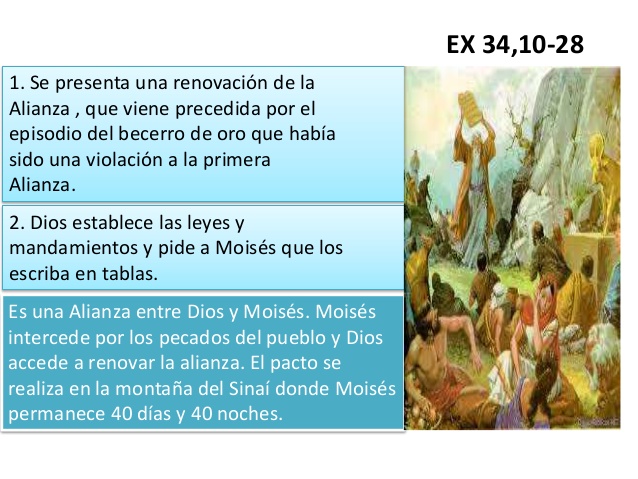 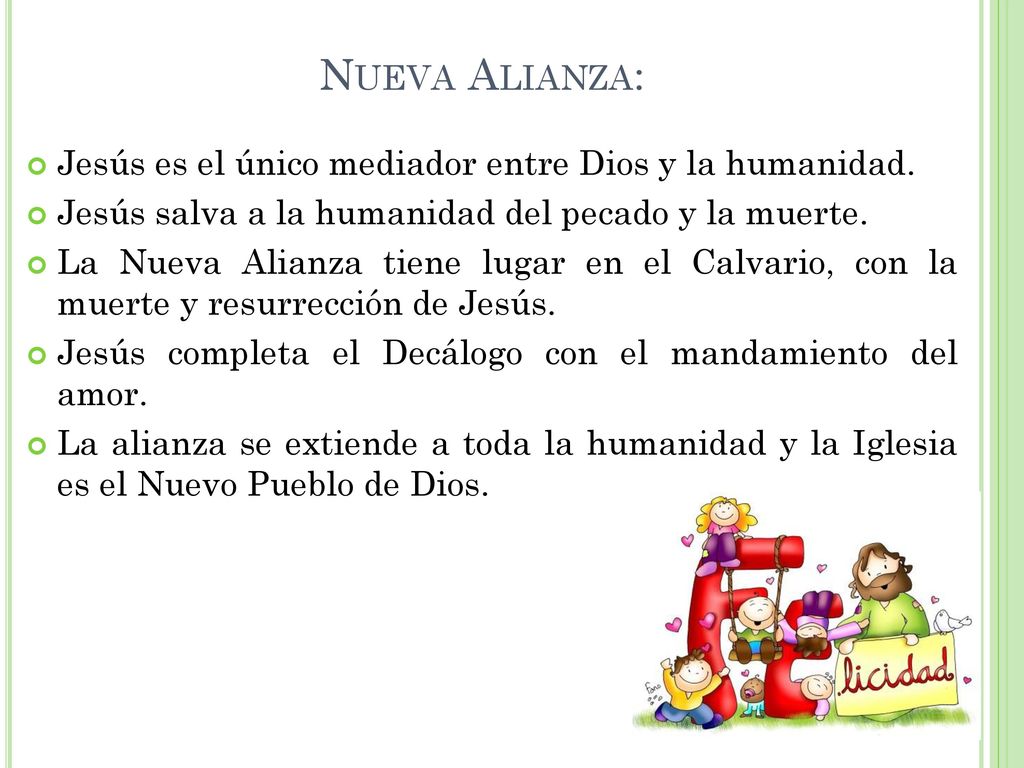 ITEM II.- PRÁCTICA GUIADA  De acuerdo a la definición de alianza, escribe un compromiso con Dios en donde debes mejorar tu rendimiento en el colegio y debes fortalecer tu actitud con tu familia y tus amigos. (5 pts.)ITEM III.- PRÁCTICA AUTÓNOMA Y PRODUCTO          1.- Resuelve el crucigrama con la ayuda de la Biblia. (13 pts.)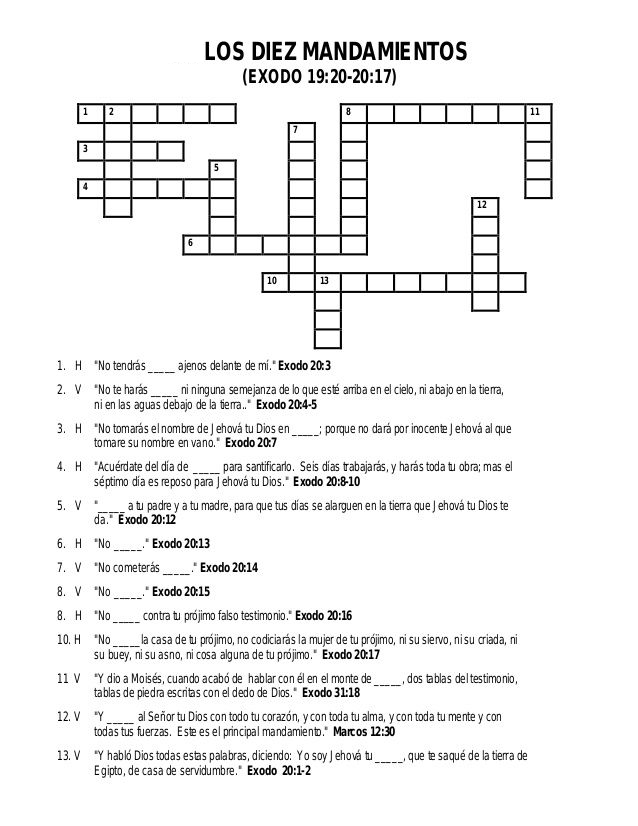 2.- Ordena los 10 mandamientos y escríbelos. (5pts.)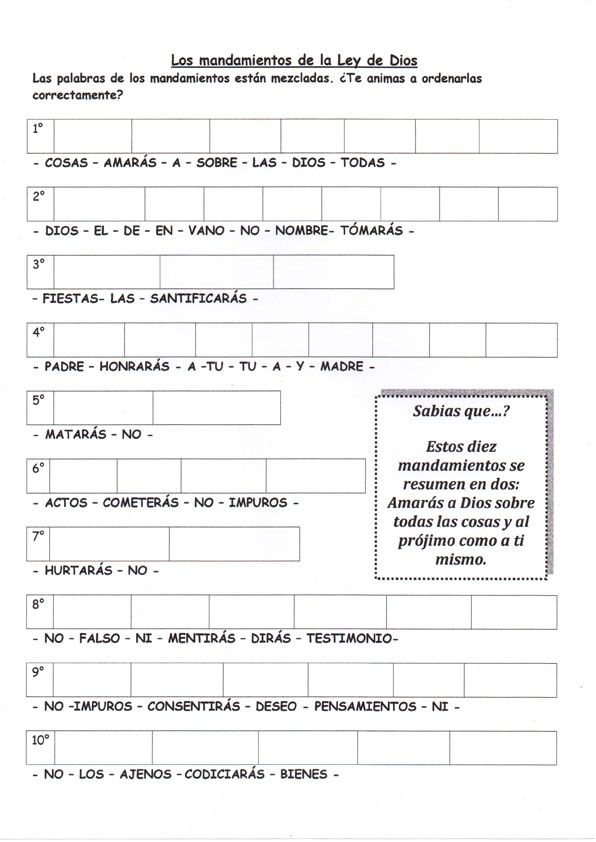 Nombre:Curso:FechaPuntaje EvaluaciónPuntaje Evaluación28 pts.Puntaje de corte (60%):Puntaje de corte (60%):     17 pts.     17 pts.     17 pts.Puntaje obtenido:Puntaje obtenido:Calificación:Calificación:Lee atentamente las indicaciones y luego desarrolla la actividad.Para la actividad debes utilizar la Biblia.La guía debe entregarse (enviarse por correo) con fecha 24/03/2020 a la profesora de religión. Objetivos: Descubren que Dios se comprometió con el Pueblo de Israel, por medio de una Alianza. Contenidos: La Alianza